                                              ПОСТАНОВЛЕНИЕ                                      проектГлавы муниципального образования«Натырбовское сельское поселение»«  » января  2019г.                                              №  .                                              с.Натырбово Отчёт о ходе реализации и эффективности муниципальной программы «Профилактика терроризма и экстремизма, минимизации и (или) ликвидации последствий терроризма и экстремизма на территории муниципального образования «Натырбовское сельское поселение» за 2018 год»  В соответствии с  Постановлением Правительства РФ от 02.08.2010 № 588 «Об утверждении  Порядка разработки, реализации и оценки эффективности государственных программ Российской Федерации»П О С Т А Н О В Л Я Ю :Утвердить отчёт о ходе реализации и эффективности муниципальной программы «Профилактика терроризма и экстремизма, минимизации и (или) ликвидации последствий терроризма и экстремизма на территории муниципального образования «Натырбовское сельское поселение» за 2018 год» согласно приложению. Настоящее Постановление  обнародовать на информационном стенде в администрации  поселения  и разместить  на  официальном сайте администрации в сети  Интернет  по     адресу:  //adm-natyrbovo.ru//Настоящее Постановление вступает в силу со дня его подписанияГлава муниципального образования«Натырбовское сельское поселение»                                    Н.В. Касицына                                                                                                                     Приложение                                                                                                                                             к Постановлению главы                                                                                                                    МО «Натырбовское сельское поселение»                                                                                                                                      №   от « » января  2019г.                                        Годовой отчет о ходе реализации     Муниципальной  программы «Профилактика терроризма и     экстремизма, минимизации и (или) ликвидации последствий терроризма и экстремизма на территории муниципального образования «Натырбовское сельское  поселение» за 2018 год»  была утверждена постановлением главы муниципального образования «Натырбовское сельское поселение» № 51 от 25.12.2017 года. Первоначальная оценка эффективности реализацииМуниципальной  программы «Профилактика терроризма и     экстремизма, минимизации и (или) ликвидации последствий терроризма и экстремизма на территории муниципального образования «Натырбовское сельское  поселение» за 2018 год»Основными целями Программы являются: - совершенствование системы профилактических мер антитеррористической антиэкстремистской направленности;- предупреждение террористических и экстремистских проявлений на территории поселения;- укрепление межнационального согласия;- достижение взаимопонимания и взаимного уважения в вопросах межэтнического и межкультурного сотрудничества.Основными задачами Программы являются: -повышение уровня межведомственного взаимопонимания по профилактике терроризма и экстремизма;- сведение к минимуму проявлений терроризма и экстремизма на территории поселения;- усиление антитеррористической защищенности объектов социальной сферы;- проведение воспитательной, пропагандистской работы с населением поселения, направленной на предупреждение террористической и    экстремистской деятельности, повышение бдительности;- уменьшение проявлений экстремизма и негативного отношения к лицам других национальностей и религиозных конфессий;-формирование у населения внутренней потребности в толерантном поведении к людям других национальностей и религиозных конфессий на основе ценностей многонационального российского общества, культурного самосознания, принципов соблюдения прав и свобод человека;-формирование толерантности и межэтнической культуры в молодежной среде, профилактика агрессивного поведения;-информирование населения   по вопросам противодействия терроризму и экстремизму;-содействие правоохранительным органам в выявлении правонарушений и преступлений данной категории, а также ликвидации их последствий;-пропаганда толерантного поведения к людям других национальностей и религиозных конфессий;-организация воспитательной работы среди детей и молодежи, направленная на устранение причин и условий, способствующих совершению действий экстремистского характера;-недопущение наличия свастики и иных элементов экстремистской направленности на объектах  сельской  инфраструктуры.Исполнение мероприятий, предусмотренных Программой, позволили решить наиболее острые проблемы, стоящие перед администрацией сельского поселения  и обществом, в части создания положительных тенденций повышения уровня антитеррористической устойчивости поселения, что в результате оказало непосредственное влияние на укрепление общей безопасности.Информация о результатах достижения значений показателей (индикаторов) муниципальной программы за отчетный период:Информация о выполненных и невыполненных основных мероприятий, запланированных к реализации в отчетном году: 12/12*100 = 100%<*> При фактическом выполнении критерия оценки эффективности значение берется равным 1.ПОКАЗАТЕЛИ  ОЦЕНКИ  ЭФФЕКТИВНОСТИРЕАЛИЗАЦИИ   МУНИЦИПАЛЬНЫХ  ПРОГРАММЦелевые показатели:-Совершенно терактов (попыток теракта)-0-Совершенно актов экстремисткой направленности ( попыток)-0Оценка социально-экономической эффективности программы.- Не выявлено проявлений национальной и расовой нетерпимости;-Не выявлено распространение экстремисткой литературы;-Не выявлены экстремистские молодежные группировки;-В общественных местах и на улицах поселения создана обстановка спокойствия и безопасности;-Экономическая эффективность – снижение прямых и косвенных потерь от проявления экстремизма  и преступлений в общественных местах.  УРЫСЫЕ ФЕДЕРАЦИЕАДЫГЭ РЕСПУБЛИКМУНИЦИПАЛЬНЭ  ГЪЭПСЫКIЭ ЗИIЭ «НАТЫРБЫЕ  КЪОДЖЭ ПСЭУПI»385434 с. Натырбово,ул. Советская № 52тел./факс 9-76-69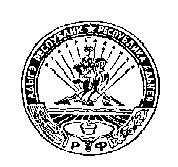 РОССИЙСКАЯ ФЕДЕРАЦИЯРЕСПУБЛИКА АДЫГЕЯМУНИЦИПАЛЬНОЕ ОБРАЗОВАНИЕ«НАТЫРБОВСКОЕ СЕЛЬСКОЕ ПОСЕЛЕНИЕ»385434 с. Натырбово, ул. Советская № 52тел./факс 9-76-69                                  Всего                                  Всего                                  ВсегоБюджет поселения (тыс. руб.)Бюджет поселения (тыс. руб.)Бюджет поселения (тыс. руб.)Бюджет поселения (тыс. руб.)Бюджет поселения (тыс. руб.)Привлеченные источники (тыс.руб.)Привлеченные источники (тыс.руб.)Выполненные мероприятияПрофинансировано всегоВ том числе кредит задолженностьосвоеноПлан на годПрофинансировано всегоВ том числе кредит. задолженностьосвоенопрофинансированоосвоеноРасшифровка источника финансированияпрограммы02,802,8     100%№п/пНаименование мероприятияИсполнителиСрок исполненияРезультаты исполненияРезультаты исполненияРезультаты исполнения1234555I. Информационно-пропагандистское противодействие терроризму и экстремизмуI. Информационно-пропагандистское противодействие терроризму и экстремизмуI. Информационно-пропагандистское противодействие терроризму и экстремизмуI. Информационно-пропагандистское противодействие терроризму и экстремизмуI. Информационно-пропагандистское противодействие терроризму и экстремизмуI. Информационно-пропагандистское противодействие терроризму и экстремизму1Информирование населения о профилактике терроризма и экстремизма через СМИ  Заместитель Главы администрации сельского поселенияОдин раз в полугодиеисполненоисполненоисполнено2Проведение лекций и бесед в  МБОУ СОШ №8 с.Натырбово, в МБОУ ООШ №12 х.Казенно-Кужорский,,  на собраниях граждан направленных на профилактику проявлений экстремизма, терроризма, преступлений против личности, общества, государства.  Заместитель директора по воспитательной работе (по согласованию), учитель ОБЖ (по согласованию), Заместитель главы администрации МО «Натырбовское сельское поселение», участковый уполномоченный полиции (по согласованию)ЕжегодноПроведена встреча с руководителями учреждений и организаций расположенных на территории поселенияс проведением инструктажей с целью усиления антитеррористической защищенности объектов, организации системы антитеррористической защитыПроведена встреча с руководителями учреждений и организаций расположенных на территории поселенияс проведением инструктажей с целью усиления антитеррористической защищенности объектов, организации системы антитеррористической защитыПроведена встреча с руководителями учреждений и организаций расположенных на территории поселенияс проведением инструктажей с целью усиления антитеррористической защищенности объектов, организации системы антитеррористической защиты3Распространение памяток, листовок среди населения, обеспечить наглядной агитацией в учреждения соц. СферыЗаместитель Главы администрации  МО «Натырбовское сельское поселение»Один раз в полугодиеисполненоисполненоисполнено4Вести наблюдения за  парковкой   транспорта возле зданий школы, детского садаДиректора школ (по согласованию), заведующие детских садов (по согласованию)Постоянноисполненоисполненоисполнено5Организовать подготовку проектов, изготовление, приобретение буклетов, плакатов, памяток и рекомендаций  для учреждений, предприятий, организаций, расположенных на территории   сельского поселения по антитеррористической тематике Заместитель Главы администрации  МО «Натырбовское сельское поселение»Один раз в полугодиеисполненоисполненоисполнено6Обеспечить подготовку и размещение в местах массового пребывания граждан информационных материалов о действиях в случае возникновения угроз террористического характера, а также размещение соответствующей информации на стендах. Заместитель Главы администрации  МО «Натырбовское сельское поселение»Один раз в полугодиеисполненоисполненоисполненоII. Организационно-технические мероприятияII. Организационно-технические мероприятияII. Организационно-технические мероприятияII. Организационно-технические мероприятияII. Организационно-технические мероприятияII. Организационно-технические мероприятия1Проведение собраний с руководителями организаций и учреждений, индивидуальными предпринимателями, главами КФХ  по вопросам предупреждения террористических актов и правилам поведения при их возникновении. Заместитель Главы администрации  МО «Натырбовское сельское поселение»Два раза в годисполненоисполненоисполнено2Проводить  обследование  объектов особой важности  находящиеся  на территории сельского поселения (МБОУ СОШ №8 с.Натырбово, в МБОУ ООШ №12 х.Казенно-Кужорский, МБДОУ Детский сад общеразвивающего вида№14 с.Натырбово, МБДОУ Детский сад №9, пансионат для престарелых с.Натырбово, врачебная амбулатория с.Натырбово, ФАП х.Казенно-Кужорский, Дом Культуры, детская школа искусств, социальный дом).Рабочая группа при администрации МО «Натырбовское сельское поселение»Ежеквартальноисполненоисполненоисполнено3Проводить комплекс мероприятий по выявлению и пресечению изготовления и распространения литературы, аудио- и видеоматериалов экстремистского толка, пропагандирующих разжигание национальной, расовой и религиозной враждыЗаместитель Главы администрации  МО «Натырбовское сельское поселение», участковый уполномоченный полиции (по согласованию)  Постоянноисполненоисполненоисполнено4Осуществлять обход территории   на предмет выявления и ликвидации последствий экстремистской деятельности, которые проявляются в виде нанесения на архитектурные сооружения символов и знаков экстремистской направленностиРабочая группа при администрации МО «Натырбовское сельское поселение»Ежеквартальноисполнено5Проведение регулярных обследований на предмет технического состояния подвальных и чердачных помещений,  электрощитовых и др. подсобных помещенийРабочая группа при администрации МО «Натырбовское сельское поселение»Ежеквартальноисполнено6Принимать участие в учебных заведениях профилактической работы, направленной на недопущение вовлечения детей и подростков в незаконную деятельность религиозных сект и экстремистских организаций. Распространение идей межнациональной терпимости, дружбы, добрососедства, взаимного уваженияАдминистрация МО «Натырбовское сельское поселение»,  Заместитель директора по воспитательной работе, учитель ОБЖ (по согласованию).Два раза в год исполнено№ п/пНаименование показателя (индикатора)Ед.изм.Значения показателей (индикаторов) муниципальной программы Значения показателей (индикаторов) муниципальной программы Степень достижения значений показателей (индикаторов) муниципальной программыИсточник информации для оценки достижений значений показателей (индикаторов), причины отклонений фактически достигнутых значений показателей (индикаторов)  от их плановых значений№ п/пНаименование показателя (индикатора)Ед.изм.плановые фактически достигнутые Степень достижения значений показателей (индикаторов) муниципальной программыИсточник информации для оценки достижений значений показателей (индикаторов), причины отклонений фактически достигнутых значений показателей (индикаторов)  от их плановых значений1.Количество мероприятий воспитательного, пропагандистского и профилактического характераединиц22     100Отчет2.Количество публикаций и  иных материалов антитеррористической тематики, размещенных в средствах массовой информацииединиц22100Газета «Кошехабльские вести»№ п/пПоказательВариант оценки  Значение12341.Актуальность  на  настоящий       момент программы   в    целом и    ее    мероприятийсоответствует не соответствует10 2.Соответствие  количества достигнутых            и запланированных   программой     критериев оценки эффективности    отношение количества достигнутых к количеству  запланированных программой критериев    оценки эффективности13.Выполнение мероприятий программы:3.1.В отчетном году         отношение выполненных мероприятий (*)к общему числу  запланированных мероприятийпрограммы14.Уровень фактического объема    финансирования программы  с  начала  ее реализации 4.1.Уровень     фактического объема финансирования  в отчетном финансовом годуотношение фактического объема финансирования    к объему финансирования, запланированному программой1